Antwoordformulier kerkelijke bijdrageProtestantse Gemeente te VeendamToezegging vanNaam: Adres: Postcode: 	Plaats:Mijn toezegging in 2021Toezegging voor geheel 2021: €  in 	 termijnen van elk € Ik betaal mijn bijdrage in de maanden:	 Jan1)	 Feb	 Mrt	 Apr	 Mei	 Jun	 Jul	 Aug	 Sep	 Okt	 Nov	 Dec1) Automatische incasso kan in maximaal 11 termijnen, in januari wordt niet geïncasseerd.	Stuur mij een formulier voor een periodieke gift, minimaal 5 jaar en daarmee aftrekbaar voor de belastingMijn betaling (kruis slechts één mogelijkheid aan)Ik betaal mijn bijdrage door het bedrag:	door de Protestantse gemeente Veendam automatisch af te laten schrijven*
van mijn IBAN:  NL   	zelf over te maken op IBAN NL 73 INGB 0000 8516 27 t.n.v. Protestantse Gemeente Veendam onder vermelding van bovenstaande naam en voorletters en de vermelding ‘Kerkbalans 2021’.Plaats 		Datum Handtekening 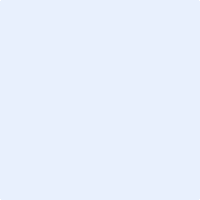 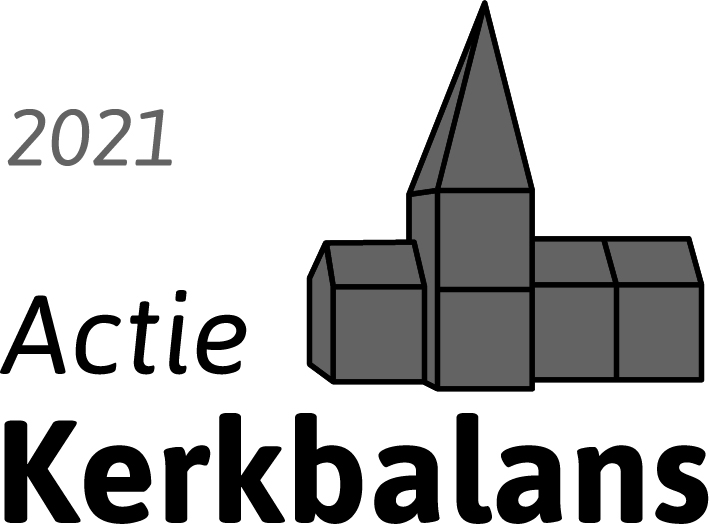 